           И Р К У Т С К А Я  О Б Л А СТ Ь                                    Т УЛУНСКИЙ РАЙОН                                    Администрация                    Евдокимовского сельского поселения                     П О С Т А Н О В Л Е Н И Е«03 » августа 2020 года                  	№ 32 ас. БадарО признании утратившими силу постановлений администрацииЕвдокимовского сельского поселенияВ соответствии с изменениями, внесенными в Соглашение об осуществлении Управлением Федерального казначейства по Иркутской области отдельных функций по исполнению бюджета Евдокимовского  муниципального образования при кассовом обслуживании исполнения бюджета Евдокимовского сельского поселения от 12 февраля 2020 года, в части проведения и учета операций со средствами бюджета, источником финансового обеспечения которых являются межбюджетные трансферты, предоставляемые из областного бюджета местным бюджетам в форме субсидий, субвенций и иных межбюджетных трансфертов, имеющих целевое назначение,ПОСТАНОВЛЯЮ.1. Признать утратившим силу:l. l. Постановление от «01» сентября 2017 года № 41 «О порядке санкционирования оплаты денежных обязательств получателей средств бюджета Евдокимовского муниципального образования, источником финансового обеспечения которых являются предоставляемые из бюджета Иркутской области бюджету Евдокимовского муниципального образования межбюджетные трансферты в форме субсидий, субвенций и иных межбюджетных трансфертов, имеющих целевое назначение».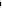 1.2. Постановление от «26» августа 2019 года  49 «О внесении изменений в Порядок санкционирования оплаты денежных обязательств получателей средств бюджета Евдокимовского муниципального образования, источником финансового обеспечения которых являются предоставляемые из бюджета Иркутской области бюджету Евдокимовского муниципального образования межбюджетные трансферты в форме субсидий, субвенций и иных межбюджетных трансфертов, имеющих целевое назначение, утвержденный постановлением администрации Евдокимовского сельского поселения от 01 сентября 201 7 года  №41 ».2. Опубликовать настоящее постановление в газете «Евдокимовский вестник» и разместить на официальном сайте администрации Евдокимовского сельского поселения в информационно-телекоммуникационной сети «Интернет».Глава Евдокимовскогосельского поселения	В.Н.Копанев